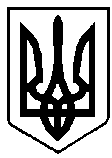 ВАРАСЬКА МІСЬКА РАДАВИКОНАВЧИЙ КОМІТЕТ ВАРАСЬКОЇ МІСЬКОЇ РАДИР І Ш Е Н Н Я_06 жовтня  2021  року                                          	      № 277 Про початок опалювальногоперіоду 2021/2022 років у с.Заболоття	Враховуючи лист старости с.Заболоття  № 216/02-3.36 від 03.09.2021 року  щодо суттєвого погіршення погодних умов, стрімким зниженням температури повітря, особливо у нічний час та з метою забезпечення температурного режиму в житлових будинках, відповідно до Закону України «Про житлово-комунальні послуги»,  керуючись підпунктом 5  пункту «а» статті 30 Закону України «Про місцеве самоврядування в Україні»,  виконавчий комітет Вараської міської ради                                                   В И Р І Ш И В:1. Розпочати опалювальний період 2021/2022 років у с.Заболоття  з 07 вересня 2021 року.2.  Відокремленому підрозділу «Рівненська АЕС» Державного підприємства «Національна атомна енергогенеруюча компанія «Енергоатом» забезпечити подання теплоносія в с.Заболоття з 07 вересня 2021 року.	3. Контроль за виконанням рішення покласти на заступника міського голови з питань діяльності виконавчих органів ради Ігоря ВОСКОБОЙНИКА.Міський голова                             		            Олександр МЕНЗУЛ